NOSEWORK SPORTIVO CSEN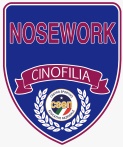 Spett.le_____________________________________________________________Io sottoscritto______________________________ nato a_____ _______________in data_________________________c.f.__________________ _______________residente a__________________________in Via___________________________tel___________________e-mail_________________________________________socio CSEN con tessera n._____________________________________________ Iscritto All’asd________________________________________________________ in qualità di detentore\gestore del cane ___________________________________Razza______________________________________________________________Nato il _____________________________________________________________Vecchio Codice Binomio Csen_________________________________________Nuovo Codice Binomio Csen__________________________________________proprietario cane (se diverso) ___________________________________________ indirizzo____________________________________________________________ chiede di partecipare all’evento da Voi organizzato che si svolgerà a______________________________________________nelle date__________________________nella categoria:SEGNALAZIONE____________________________________________________e a tale fine dichiaro: di essere a conoscenza del contenuto del regolamento nazionale di disciplina in vigore e a tal fine mi impegno a rispettarlo. In caso di concorrente minorenne sottoscrivono la presente anche gli esercenti la potestà genitoriale /tutore signori______________________________________________ per liberatoria da responsabilità dell’organizzazione assumendo anche in proprio gli impegni derivanti dal regolamento di gara in vigore e autorizzazione alla partecipazione all’evento Data____________________________ maschiofemminainterosterilizzatoPREDEBUTTANTIDEBUTTANTICLASSE 1CLASSE 2CLASSE 3Firma conduttoreFirma proprietario se diverso